Начальнику відділу обліку та розподілу житлаМиколаївської міської радиСергію ВОЙТОВИЧУ
Від *:___________________________________________________ заявник або
 уповноважений представник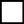 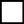 __________________________________________________________________
(прізвище, власне ім’я та по батькові (за наявності) заявника/уповноваженого представника)Про взяття на облік*:__________________________________________________________________
(прізвище, власне ім’я та по батькові (за наявності) суб’єкта звернення)Документ, що посвідчує особу та підтверджує громадянство України ________________________________________________виданий _______________________________________________
_______________________________________________________.Реєстраційний номер облікової картки платника податків** _______________________________________________________
Адреса, за якою може здійснюватися офіційне листування або вручення офіційної кореспонденції, та контактний номер телефону, e-mail:________________________________________
_______________________________________________________
_______________________________________________________(фактичне місце проживання/перебування)ЗАЯВА 
про взяття на облік громадян, що потребують надання 
житлового приміщення для тимчасового проживання з 
фонду житла, призначеного для тимчасового проживання 
внутрішньо переміщених осібПрошу взяти мене на облік громадян, що потребують надання житлового приміщення для тимчасового проживання з фонду житла, призначеного для тимчасового проживання внутрішньо переміщених осіб, та надати мені житлове приміщення на умовах договору наймання житлового приміщення з фонду житла, призначеного для тимчасового проживання внутрішньо переміщених осіб, на сім’ю у складі _________________ осіб:                                                                             (кількість — цифрами)Про себе повідомляю, що я є внутрішньо переміщеною особою (довідка від «___» ___20__ № ___________, видана ____________________________________________________________).Адреса фактичного місця проживання/перебування: _________________________________
на житловій площі __________________________________________________________________ 
                                                                       (гуртожитку, службовій, орендованій тощо)Наявність у внутрішньо переміщеної особи або у будь-кого з членів її сім’ї у власності житлового приміщення/частини житлового приміщення, придатного для проживання, розміром не менше ніж 13,65 кв. метра на одну особу, що розташоване на територіях, не  включених до переліку територій, на яких ведуться (велися) бойові дії або тимчасово окупованих Російською Федерацією, затвердженого Мінреінтеграції, або на територіях, включених до зазначеного переліку, для яких визначено дату завершення бойових дій (припинення можливості бойових дій) або тимчасової окупації*:Наявність у власності внутрішньо переміщеної особи або будь-кого з членів сім’ї житлового приміщення/частини житлового приміщення, що зруйноване або непридатне для проживання внаслідок збройної агресії Російської Федерації*:Чи були обліковані до 24 лютого 2022 р. внутрішньо переміщена особа чи будь-хто із членів її сім’ї як внутрішньо переміщені особи?*__________ * Проставляється позначка “˅”.** Заповнюється уповноваженим представником заявника. *** Не зазначається фізичними особами, які через свої релігійні переконання відмовляються від прийняття реєстраційного номера облікової картки платника податків, повідомили про це відповідному контролюючому органу і мають відмітку в паспорті громадянина України.”._____________________Прізвище (за наявності), власне ім’я та по батькові (за наявності)Родинні стосункиДата народженняСерія (за наявності), номер паспорта або свідоцтва про народження, реєстраційний номер облікової картки платника податків***Дата і номер довідки про взяття на облік внутрішньо переміщеної особи (за наявності)Найменування посади, підприємства, установи, організаціїтакнітакнітакні____ _________ 20__ р. ___________________________
(підпис повнолітнього члена сім’ї)___________________________
(підпис повнолітнього члена сім’ї)_______________________
(прізвище (за наявності), власне ім’я та по батькові (за наявності)____ _________ 20__ р. _________________________
(підпис заявника/
уповноваженого представника)_______________________
(прізвище (за наявності), власне ім’я та по батькові (за наявності)_______________________
(прізвище (за наявності), власне ім’я та по батькові (за наявності)